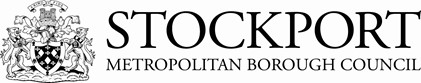 School Admissions Consultation2025 – 2026Introduction
This document sets out matters on which the Admission Authorities for the Academies and Voluntary Aided Schools, listed below, and Stockport Council wish to consult upon:
Admission arrangements for Hazel Grove High SchoolProposed change to the Admission Policy for Gatley Primary SchoolProposed change to the Admission Policies for Cheadle Catholic Infant School and Cheadle Catholic Junior SchoolProposed removal of ‘interim criterion’ from the Admissions Policy for Reddish Vale High SchoolProposed change to the Admission Policy for St Peter’s Catholic Primary SchoolPolicy for determining main parental address, parental disputes and multiple applications (for information only)Comments are invited from parents, Headteachers, School Governing Bodies in the area, neighbouring Local Authorities, relevant Diocesan Authorities, Trade Unions and Teaching Associations.If you are unable to access the online response form or have any queries, please contact the School Places, Admissions and Transport Team by:Email: Admissions.support@stockport.gov.uk 
Tel: 0161 217 6022Item 1: Admission Arrangement for Hazel Grove High SchoolThe School Admissions Code requires Admission Authorities to consult every seven years on their admissions arrangements. Admissions arrangements must, however, be determined each year by 28th February whether a consultation has taken place or not.With the exception of the items contained in this consultation document in relation to removal of interim criterion, admission arrangements for all other schools in Stockport remain unchanged from those determined. See Appendix 1 for the Admissions policy for Hazel Grove High SchoolItem 2: Proposed change to Gatley Primary School’s Admissions Policy Gatley Primary School is an Academy and the Governing Body is the Admission Authority for the school. The Local Authority co-ordinates the admission arrangements for Gatley Primary School and is hosting the consultation on their behalf.See Appendix 2 for Gatley Primary School’s proposed Admissions Policy. Item 3: Proposed changes to Cheadle Catholic Infant School and Cheadle Catholic Junior School’s Admissions Policies. Cheadle Catholic Infant School and Cheadle Catholic Junior School are Voluntary Aided and the Governing Body is the Admission Authority for the schools. The Local Authority co-ordinates the admission arrangements for Cheadle Catholic Infant and Junior Schools and is hosting the consultation on their behalf.See Appendix 3a for the proposed admissions policy for Cheadle Catholic Infant School and Appendix 3b for the proposed admissions policy for Cheadle Catholic Junior School.Item 4: Proposed removal of ‘interim criterion’ from Reddish Vale High School’s Admissions The LA is proposing to remove the ‘interim criterion’ category from the oversubscription criteria for the school and return to the oversubscription criteria detailed in Appendix 4b. After the first year of implementation there has been no subsequent year whereby applicants have qualified for and been categorised within category E (interim criterion). In the interests of maintaining clear and easy to understand admission arrangements, it proposed that this interim criterion be removed.See Appendix 4a for the Business Case which introduced the interim criterion for Reddish Vale High School and Appendix 4b for the Proposed Admissions Policy.Item 5: Proposed changes to St Peter’s Catholic Primary School’s Admission Policy. St Peter’s Catholic Primary School is Voluntary Aided and the Governing Body is the Admission Authority for the schools. The Local Authority co-ordinates the admission arrangements for St Peter’s Catholic Primary School and is hosting the consultation on their behalf.See Appendix 5 for the proposed admissions policy for St Peter’s Catholic Primary School.Item 6: Policy for determining child’s principal parental home, parental disputes and multiple applicationsThe Local Authority wishes to inform schools, parents and the local community of the formal policy for determining the principle parental address, parental dispute or where there are multiple applications for one child.Comments from stakeholders are welcomed.See Appendix 6 for policy details. 